¡Un saludo para todas!Actividades semana 4 Física Consultar el concepto de presión bajo los fluidos, en las clases virtuales voy a explicar y a dejar unos ejercicios para que resuelvan. Matemáticas Leer las páginas 46, 47 y 48 del texto guía y tomar apuntes en el cuaderno de las definiciones.  En clase resolveremos ejercicios de la página 49.Enviar los apuntes y la solución de los ejercicios al classroom o al correo.COLEGIO EMILIA RIQUELME   Actividades virtuales COLEGIO EMILIA RIQUELME   Actividades virtuales COLEGIO EMILIA RIQUELME   Actividades virtuales COLEGIO EMILIA RIQUELME   Actividades virtuales 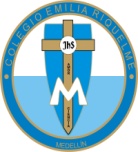 Fecha:11 de mayoAsignatura:   Matemáticas y físicaGrado:11°Docente: Daniel Castaño AgudeloDocente: Daniel Castaño Agudelo